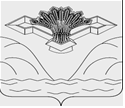 Российская ФедерацияСамарская областьСОБРАНИЕ ПРЕДСТАВИТЕЛЕЙ СЕЛЬСКОГО ПОСЕЛЕНИЯ НИЖНЕЕ САНЧЕЛЕЕВО МУНИЦИПАЛЬНОГО РАЙОНА СТАВРОПОЛЬСКИЙ САМАРСКОЙ ОБЛАСТИРЕШЕНИЕ«    22 »  сентября  2015 г.							№ 1«Об избрании председателя Собрания представителей сельского поселения Нижнее Санчелеево муниципального района Ставропольский Самарской области»В соответствии с Уставом сельского поселения Нижнее Санчелеево муниципального района Ставропольский Самарской области, Собрание представителей сельского поселения Нижнее Санчелеево муниципального района Ставропольский Самарской областиРЕШИЛО:1. Избрать председателем Собрания представителей сельского поселения Нижнее Санчелеево муниципального района Ставропольский Самарской области Евдокимова Владимира Васильевича, депутата Собрания представителей сельского поселения Нижнее Санчелеево муниципального района Ставропольский Самарской области.2. Настоящее решение вступает в силу с момента его принятия.Председательствующийна заседании Собрания представителей сельского поселения Нижнее Санчелеевомуниципального района Ставропольский Самарской области,депутат от избирательного округа № 3                                   Г.Г.Улихина